高度校正システム　　　　　　　　　　　　　　トランスミル　４０００シリーズ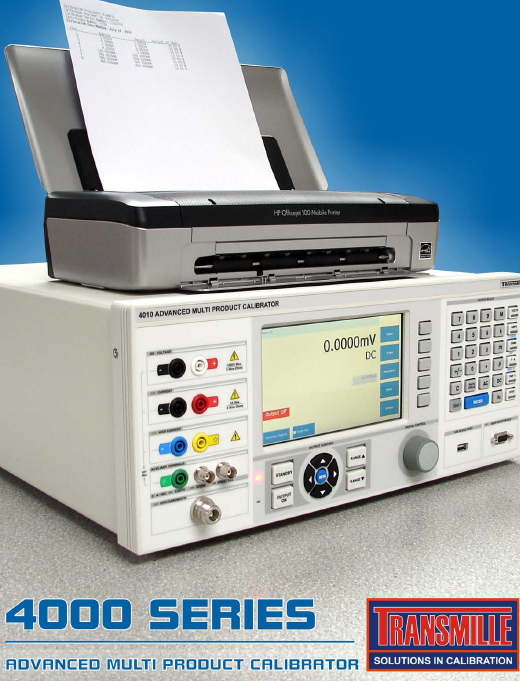 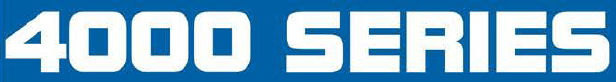 高度な    校正ソフトェア内臓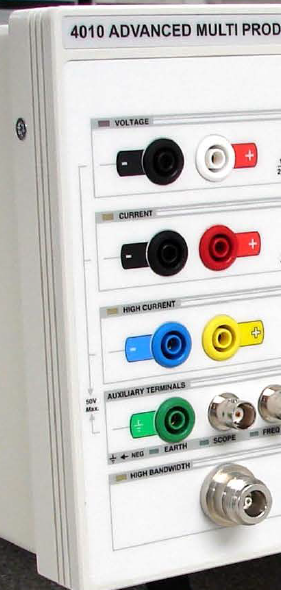 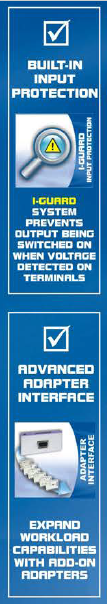     4000シリーズは強力な校正ソフトウェア                                                           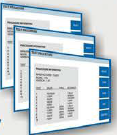     を組み込んでいます。                                                           手順管理、校正記録管理、校正結果を                                                               PCL互換のプリンターに直接出力など                                                               の機能を統合的に備えています。                                                                          校正ワークステーションとしての全ての機能を完全に統合して単体の精密計器に組み込んだ4000シリーズは現場での幅広いレンジの校正やテストへの応用に理想的な    計器です。                                                           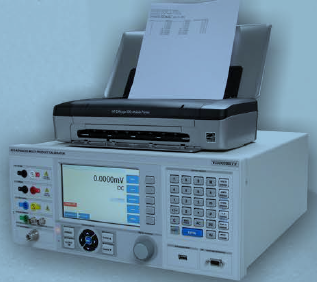              機能一覧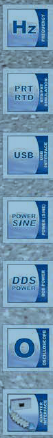 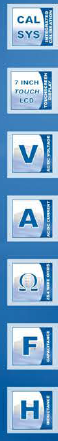 校正ソフトウェア内臓システム               周波数 10MHzまで対応                                        高解像度７インチタッチスクリーン           RTD/PRTシミュレーション      １０００VまでのAC/DC電圧                USBインターフェイス    ３０AまでのAC/DC電流                    正弦波/DC電源シミュレーション １GΩまでの２線・４線抵抗値                高調波パワーシミュレーション   パッシブ&シミュレーションモード                          デジタルによる直接合成波形発生       １０mFまでのキャパシタンス               オシロスコープ校正     パッシブ&シミュレーションモード                         350/620MHz 及び高帯域オプション   １０Hまでのインダクタンス                組込アダプターインターフェイス                                                          各種のアドオンアダプターにより機能拡張  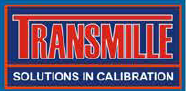 マルチプロダクト校正システム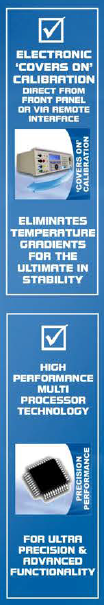 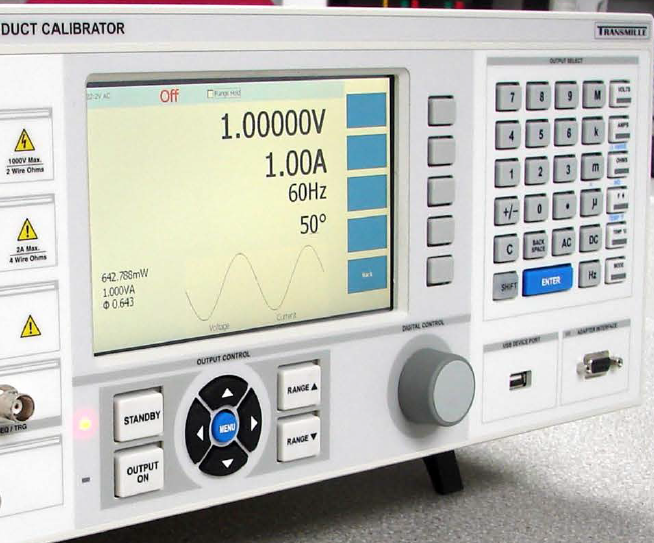 高度な自動検証                           タッチスクリーン使用の分かり易い操作           高度なコントローラを備えた4000シリーズ                          は完全な自動検証システムを構築できます。                         4000シリーズにはタッチスクリーン技術が採用され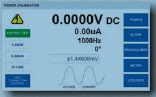 トランスミル社の8081精密マルチメータなど　　　　　　　　　　　 ているので、機能の制御と管理が容易です。　従来のの測定基準を接続すると、4000シリーズで特定                      キー操作とタッチスクリーンの組み合わせにより、直感  レンジの特定機能の測定を連続に実行でき、                         的で充実した機能インターフェイスになっています。  測定の詳細レポートを作成できます。                               スクリーン上のメニューは使い易く、機能制御も改良                                                                     されています。                            この高度な機能と自己完結のトレーサブルなシステムにより、完全な自動検証が可能です。　　タッチスクリーンでの操作は従来のキーボード操作だけ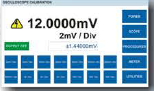                                               の計器では不可能であったダイナミックな制御が可能            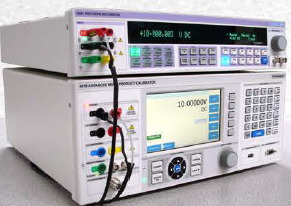                                               になりました。例えば、デジタルコントロールを使い、                                                                    増減の調整を設定にタッチするだけで行えます。                                                                         この為に設定の詳しいカスタム化ができ、例えば、従来                                                                    複数のメニューが必要であった、全てのパラメータと                                                                      カスタム波形の設定でのパワー校正を容易にカスタム化できます。                                                                     高解像度のLCDディスプレイは接続の詳細図も表示                                                                      でき、機能操作やUUTの運用についてのマニュアル等 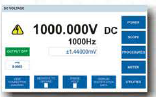                                                                   の紙情報を見る必要はありません。                                                                   4000シリーズのこの内臓の機能により、校正器の使用法ーニング、                                                        のみならず校正処理全体について、計器の使用者と技術                                                                  に対するトレーニング及びその費用を大幅に削減できま                                                                  す。424.2 x 301.2mm                                                                                                  高度なユーザーアシスタント４０００シリーズは７インチの高分解能LCDディスプレイによる詳しいユーザーアシスタント機能が備わっています。それぞれの測定に応じた詳しい接続法が図で示されるのでラボでの校正器としての使用法を着実に、そして素早く習得できます。　　　　　　　　　　　　　　　　ユーザー自身でアップデート可能なアシスタント画面は詳細情報と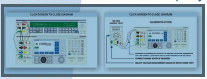 　　　　　　　　　　　　　　　　４０００シリーズの使用法を高品質なシステム全体の拡張として統合可能です。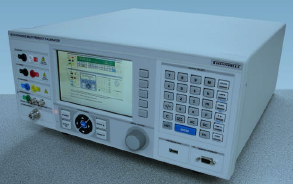 UUTのカスタム接続図もシステムに搭載できるので、特定の計器に特有な接続アシスタントも万全です。この強力なユーザーアシスタントにより、使用する技術者へのトレーニング時間を短縮でき、多くのテスト手順を知識データベースとして４０００シリーズに直接格納できるので、高度な校正システムが構築できます。USB接続USBメモリーを始め多様な装置をUSBポートに接続できます。校正係数、仕様、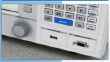 トレーサビリティデータの格納もでき、そしてPCL互換のプリンター接続により、４０００シリーズが内部で作成したレポートを出力できます。UUT / 基準計器との接続もサポートしています。注文時の品番モデル4010    高度なマルチプロダクト校正器4000 + UKAS校正証書　内部オプション　PWRSINE            AC (正弦波) / DC Power Calibrationオプション                  PWRDDS             AC/DC DDS Synthesised Powerオプション                  HIGHBAND          広帯域幅オプション                  SCP350               350MHzオシロスコープオプション                  SCP600　　　　　     620MHzオシロスコープオプション                  PRT                  PRT/RTDシミュレーションオプション                  IND　　　　　        インダクタンス校正オプション                  FRQ                  1ppm高安定基準水晶                  SIMRC               抵抗値&キャパシタンスシミュレーションオプション外付オプション　　EA001A　　　　      サーモカップルシミュレーション/測定アダプター                  EA002                2/10/50回巻きクランプコイル+あら印面とプラットフォーム+標準証書                  EA003                光学タコメータ校正アダプター                  EA008                高抵抗値/pA測定アダプター*                  EA013                pAソース校正アダプター                  EA014                トルク校正アダプター* +標準証書                  EA015                多機能ワークステーション                  EA016                湿度&温度センサー +標準証書                  EA017                4チャンネルオシロスコープテストヘッド                  EA3012               AC/DCトランスコンダクタンスアンプ                  EA3023               3A/63V電源校正アダプター*                  EA3024               AC/DCキロVアンプ                  EA3025               60A/100V電源校正アダプター*                  TPA001 ～ TPA018    圧力校正モジュール 詳細はインターネット参照: WWW.TRANSMILLE.COM                  PUMP                  *VFPソフトウェア付き　　特定されていない限り全ての製品はUKAS校正証書付    WWW.TRANSMILLE.COM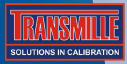     日本総代理店　キーテクノ株式会社         〒101-0041 東京都千代田区神田須田町１－１４－６　神田荒木ビル５F        電話: 03-3251-3161  ファックス: 03-3251-3166  Email: keytechno@pop14.odn.ne.jp